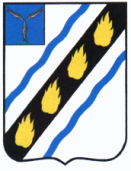 ЗОЛОТОСТЕПСКОЕ  МУНИЦИПАЛЬНОЕ  ОБРАЗОВАНИЕ СОВЕТСКОГО  МУНИЦИПАЛЬНОГО  РАЙОНА  САРАТОВСКОЙ  ОБЛАСТИСОВЕТ  ДЕПУТАТОВ (четвертого созыва)РЕШЕНИЕОт 16.11.2022 г. № 219с.Александровка О внесении изменений в решение Совета депутатов Золотостепскогомуниципального образования от 22.11.2017 № 178 «Об установлении налога на имущество физических лиц» В соответствии со статьей 406 Налогового кодекса Российской Федерации, Федеральным законом от 06.10.2003 № 131-ФЗ «Об общих принципах организации местного самоуправления в Российской Федерации»,  руководствуясь Уставом Золотостепского  муниципального образования Советского муниципального района Саратовской области, Совет депутатов РЕШИЛ:1. Пункт 3 решения Совета депутатов Золотостепского муниципального образования Советского муниципального района от 22.11.2017 № 178 «Об установлении налога на имущество физических лиц» изложить в новой редакции: «3. Установить налоговые ставки в следующих размерах:	».2. Настоящее решение вступает в силу с 1 января 2023 года, но не ранее чем по истечении одного месяца со дня его официального опубликования.Глава Золотостепскогомуниципального образования 			А.В.Трушин№ п/пРазмер налоговой ставки (в %)Объекты налогообложения10,3Жилой дом, часть жилого дома, квартира, часть квартиры, комната20,3Объекты незавершенного строительства в случае, если проектируемым назначением таких объектов является жилой дом30,3Единый недвижимый комплекс, в состав которого входит хотя бы один жилой дом40,2Гаражи и машино-места, в том числе расположенные в объектах налогообложения, указанных в подпункте 6 настоящего пункта50,2Хозяйственные строения или сооружения, площадь каждого из которых не превышает 50 квадратных метров и которые расположены на земельных участках для ведения личного подсобного хозяйства, огородничества, садоводства или индивидуального жилищного строительства62Объекты налогообложения, включенные в перечень, определяемый в соответствии с пунктом 7 статьи 378.2 НК РФ, в отношении объектов налогообложения, предусмотренных абзацем вторым пункта 10 статьи 378.2 НК РФ, а также в отношении объектов налогообложения, кадастровая стоимость каждого из которых превышает 300 миллионов рублей70,5В отношении прочих объектов налогообложения